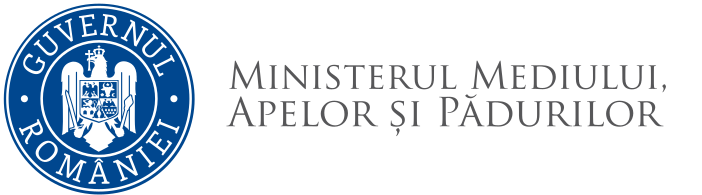 ANUNȚprivind organizarea concursului de recrutare pentru ocuparea unui post aferent funcţiei publice de execuție vacante de consilier, clasa I, grad profesional asisent în cadrul Serviciului Strategii și Dezvoltare Sustenabilă - Direcția Generală Păduri și Strategii în Silvivultură26.09.2022, ora 1000 - proba scrisăDescrierea funcţiei publice vacante: consilier, clasa I, grad profesional asistentNivelul postului: execuțieClasa: IIdentificarea posturilor: 1 post (ID 439402) Durata timpului de lucru: 8 ore/zi (40 ore/săptămână)Probele stabilite pentru concurs:- proba scrisă;- interviu;Dosarele de concurs vor conține în mod obligatoriu documentele prevăzute la art. 49 din H.G.nr. 611/2008 pentru aprobarea normelor privind organizarea şi dezvoltarea carierei funcţionarilor publici, actualizată și se vor depune în termen de 8 zile de la data publicării anunţului pe pagina de internet a instituției și pe site-ul Agenției Naționale a Funcționarilor Publici, astfel:formularul de înscriere prevăzut în Anexa nr. 1;curriculum vitae, modelul comun european;copia actului de identitate;copii ale diplomelor de studii, certificatelor şi altor documente care atestă efectuarea unor specializări şi perfecţionări;copia carnetului de muncă şi a adeverinţei eliberate de angajator pentru perioada lucrată, care să ateste vechimea în muncă şi în specialitatea studiilor solicitate pentru ocuparea postului/funcţiei sau pentru exercitarea profesiei, potrivit modelulului orientativ prevăzut în Anexa nr. 2;copia adeverinţei care atestă starea de sănătate corespunzătoare, eliberată cu cel mult 6 luni anterior derulării concursului de către medicul de familie al candidatului;cazierul judiciar;declaraţia pe propria răspundere, prin completarea rubricii corespunzătoare din formularul de înscriere, sau adeverinţa care să ateste lipsa calităţii de lucrător al Securităţii sau colaborator al acesteia, în condiţiile prevăzute de legislaţia specifică.*) Adeverinţa prevăzută la litera e) care are un alt format decât cel prevăzut în Anexa nr. 2 trebuie să cuprindă elemente similar celor prevăzute în model şi din care să rezulte cel puţin următoarele informaţii: funcţia/funcţiile ocupată/ocupate, nivelul studiilor solicitate pentru ocuparea acesteia/acestora, temeiul legal al desfăşurării activităţii,vechimea în muncă acumulată, precum şi vechimea în specialitatea studiilor.**) Adeverinţa care atestă starea de sănătate conţine, în clar, numărul, data, numele emitentului şi calitatea acestuia, în formatul standard stabilit prin ordin al ministrului sănătăţii. Pentru candidaţii cu dizabilităţi, în situaţia solicitării de adaptare rezonabilă, adeverinţa care atestă starea de sănătate trebuie însoţită de copia certificatului de încadrare într-un grad de handicap, emis în condiţiile legii.***) Copiile de pe actele prevăzute mai sus, precum şi copia certificatului de încadrare într-un grad de handicap prevăzut mai sus se prezintă în copii legalizate sau însoţite de documentele originale, care se certifică pentru conformitatea cu originalul de către secretarul comisiei de concurs.****) Cazierul judiciar poate fi înlocuit cu o declaraţie pe propria răspundere. În acest caz, candidatul declarat admis la selecţia dosarelor are obligaţia de a completa dosarul de concurs cu originalul documentului pe tot parcursul desfăşurării concursului, dar nu mai târziu de data şi ora organizării interviului, sub sancţiunea neemiterii actului administrativ de numire.*****) Prin raportare la nevoile individuale, candidatul cu dizabilităţi poate înainta comisiei de concurs, în termenul prevăzut pentru depunerea dosarelor de concurs, propunerea sa privind instrumentele necesare pentru asigurarea accesibilităţii probelor de concurs.                                PUBLICAT ÎN DATA DE 23.08.2022Dupa verificarea de către comisia de concurs a dosarelor de înscriere, se va afișa pe site și la locul desfășurării concursului lista cu candidatii care întrunesc condițiile de participare la probele suplimentare.În vederea participării la proba scrisă, candidaţii admişi la selecţia dosarelor vor fi prezenţi în data de 26.09.2022 la ora 1000 la sediul Ministerului Mediului, Apelor și Pădurilor, Bld. Libertății, Nr. 12, Sector 5, București.Informații suplimentare privind concursul pot fi obtinute la telefon 021/408.95.16, secretariatul concursului va fi asigurat de doamna Andreea BUDALĂ, consilier în cadrul Serviciului Gestionare Resurse Umane, telefon: 021.408.95.16, andreea.budala@mmediu.ro.În vederea participării la concurs, în termen de 20 zile de la data publicarii anuntului pe site­ul ANFP  și pe site-ul ministerului (perioada 23.08.2022 - 12.09.2022, inclusiv), candidatii pot depune dosarul de înscriere la concurs la Serviciul Gestionare Resurse Umane, în intervalul orar 830-1700 de luni pana joi, iar vineri în intervalul orar 830-1430 (camera 306, etaj II).PROBA SCRISĂ va avea loc în data de 26.09.2022 de la ora 1000CONDIȚIILE GENERALE sunt prevazute în articolul 465 alin. (1) din Ordonanta de urgenta a Guvernului nr. 57/2019 privind Codul administrativ, cu modificarile și completarile ulterioare.CONDIȚII SPECIFICEstudii universitare de licență absolvite cu diplomă de licență sau echivalentă în specializarea drept sau în domeniul de licență științe administrative;vechime în specialitatea studiilor necesare exercitării funcției publice: minimum 1 an	ATRIBUŢIILE POSTULUI:Gestionează site-ul www.produselepadurii.ro Ține evidenţa avizelor emise la şedinţele comisiei tehnico-economice de avizare a amenajamentelor silvice şi evidenţa autorizaţiilor societăţilor comerciale autorizate să elaboreze amenajamente silvice;Asigură suport tehnic pentru activitățile și politicile naționale și europene cu privire la gestionarea durabilă a terenurilor forestiere și dezvoltare forestieră; Organizează, coordonează şi controlează activitatea de elaborare, în concepţie unitară, a amenajamentelor silvice, prin unităţi specializate.   Analizează modul de elaborare a amenajamentelor silvice, în sensul respectării Normelor metodologice, a Normelor tehnice de amenajare şi a reglementărilor în vigoare privind gospodărirea vegetaţiei forestiere din afara fondului forestier naţional;Contribuie la promovarea și implementarea programelor și proiectelor din domeniul specific;Colaborează cu celelalte compartimente și direcții de specialitate din minister pentru reactualizarea Strategiei Naționale de Dezvoltare a Silviculturii, pe domeniile specifice;Răspunde la sesizări, petiții și memorii pe domeniile specifice;Acordă consultanță de specialitate pe domeniile specifice;Răspunde de păstrarea și arhivarea tuturor documentelor repartizate;NOTĂ: Actele normative se completează cu reglementările legale de completare și modificare a acestora, precum și cu republicările ulterioare.BIBLIOGRFIAConstituţia României, republicată;Titlul I şi II ale părţii a VI-a din Ordonanţa de urgenţă a Guvernului nr. 57/2019, cu modificările şi completările ulterioare; Ordonanţa Guvernului nr. 137/2000 privind prevenirea şi sancţionarea tuturor formelor de discriminare, republicată, cu modificările şi completările ulterioare;Legea nr. 202/2002 privind egalitatea de şanse şi de tratament între femei şi bărbaţi, republicată, cu modificările şi completările ulterioare. Legea nr. 544/2001 privind liberul acces la informaţiile de interes public, cu completările şi modificările ulterioareHotărârea Guvernului nr. 43/2020 privind organizarea și funcționarea Ministerului Mediului, Apelor și Pădurilor;Legea nr. 46/2008 Codul silvic, republicată cu modificările și completările ulterioare.Legea 100/2010 privind împădurirea terenurilor degradate.Hotărârea Guvernului nr. 1257/2011  pentru aprobarea Regulamentului privind stabilirea grupelor de terenuri care intră în perimetrele de ameliorare, funcţionarea şi atribuţiile comisiilor de specialişti, constituite pentru delimitarea perimetrelor de ameliorare.TEMATICA:1. Reglementări privind funcția publică;2. Respectarea demnității umane, protecția drepturilor și libertăților fundamentale ale omului, prevenirea și combaterea incitării la ură și discriminare;3. Organizarea și funcționarea Ministerului Mediului, Apelor şi Pădurilor; 4. Constituirea și utilizarea fondului de conservare și regenerare a pădurilor;5. Categoriile de perdele forestiere de protecție și finanțarea acestora;6. Categoriile de terenuri degradate și modul de constituire a perimetrelor de ameliorare;7. Acordarea sprijinului pentru gospodărire durabilă a fondului forestier;8. Hotărârea Guvernului nr. 1257/2011  pentru aprobarea Regulamentului privind stabilirea grupelor de terenuri care intră în perimetrele de ameliorare, funcţionarea şi atribuţiile comisiilor de specialişti, constituite pentru delimitarea perimetrelor de ameliorare.SECRETAR COMISIE